Όνομα_______________________				Ημερομηνία______________Ο χρόνος είναι στο μυαλό μας σαν μια ευθεία γραμμή:Παρελθόν				    	      Παρόν				                 ΜέλλονΟ χρόνος του ρήματος που φανερώνει ότι κάτι θα γίνει στο μέλλον, ονομάζεται μέλλοντας. Όταν θέλουμε να δηλώσουμε ότι κάτι θα γίνει στο μέλλον για μια στιγμή, χρησιμοποιούμε τον στιγμιαίο μέλλοντα, ενώ, αν κάτι θα έχει διάρκεια, χρησιμοποιούμε τον εξακολουθητικό μέλλοντα.Π.χ. Εγώ θα δουλέψω (στιγμιαίος μέλλοντας)        Εγώ θα δουλεύω ( εξακολουθητικός μέλλοντας)Γράφω την παρακάτω πρόταση στον στιγμιαίο και στον εξακολουθητικό μέλλονταΟι γονείς μου βάφουν το σπίτι.______________________________________________________________________________________________________________________________________________Κλίνω το ρήμα ψωνίζω: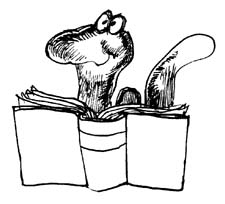 ενεργητική φωνήενεργητική φωνήΣτιγμιαίος ΜέλλονταςΕξακολουθητικός μέλλονταςενικός αριθμόςενικός αριθμόςεγώ θα γράψωεγώ θα γράφωεσύ θα γράψειςεσύ θα γράφειςαυτός, –ή, –ό θα γράψειαυτός, –ή, –ό θα γράφειπληθυντικός αριθμόςπληθυντικός αριθμόςεμείς θα γράψουμεεμείς θα γράφουμεεσείς θα γράψετεεσείς θα γράφετεαυτοί, –ές, –ά θα γράψουναυτοί, –ές, –ά θα γράφουν